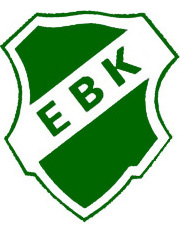 Dags för…FÖRENINGSDOMARUTBILDNING!TISDAG 15/9 KL. 18-21 i Snäckan.Inför varje säsong ordnar vårt handbollsförbund denna utbildningen. Syftet är att du som ledare ska få information om regler och regelkunskap – men också att se till att vi får fram tillräckligt antal föreningsdomare som sedan äger rätten att döma U 14 och yngre.Styrelsen har antagit nya riktlinjer vad gäller tillsättning av domare till våra ungdomsmatcher. I takt med att föreningsverksamhet ökar krävs åtgärder för att klara av domartillsättningen till alla ungdomsmatcherna. Riktlinjerna för ungdomshandbollen ställer tydliga krav på vad som gäller. För att säkra upp behoven inför säsongen så är kravet att våra seniorer och juniorer (U 19) dömer 2 matcher var fr om säsongen 20/21. U 16 är behjälpliga att döma och detsamma gäller våra ledare.Kursen vänder sig till SAMTLIGA spelare från senior t o m U 15/16, dvs födda ner t o m 2005 samt till ALLA alla ledare, se ovan, men också då du som ledare måste vara medveten om vilka regler som gäller – det kan ju också vara en del nyheter inför säsongen. 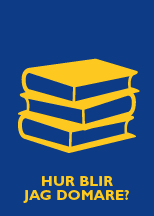 Kursledare Ibrahim Sivic, från Småland-Blekinge HF.Träningar för lagen enligt ovan utgår den 15/9. Tiderna avbokas av EBK. Se till att snarast meddela dina spelare och du som ledare bokar in kvällen.Självklart bjuds det på fika!VARMT VÄLKOMNA till en givande kväll!Styrelsen i Eksjö BK 